762150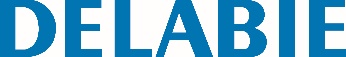 Torneira de descarga direta TEMPOFLUX 2Referência: 762150 Informação para prescriçãoTorneira temporizada de descarga direta para atravessar a parede :Para parede ≤ 140 mm.Descarga dupla 3l/6l ajustável a 2l/4l.Abertura suave.Proteção anti-sifónica.Torneira de segurança e de regulação de débito / volume integrada.Corpo em latão maciço.Botão de pressão em metal cromado.Alimentação em linha M3/4".Saída com ligação para tubo PVC Ø 26/32.Perno roscado para cortar à medida.Nível acústico conforme a norma NF EN 12541.Débito de base : 1 l/seg.Adaptada para sanitas sem flange.